Creative writing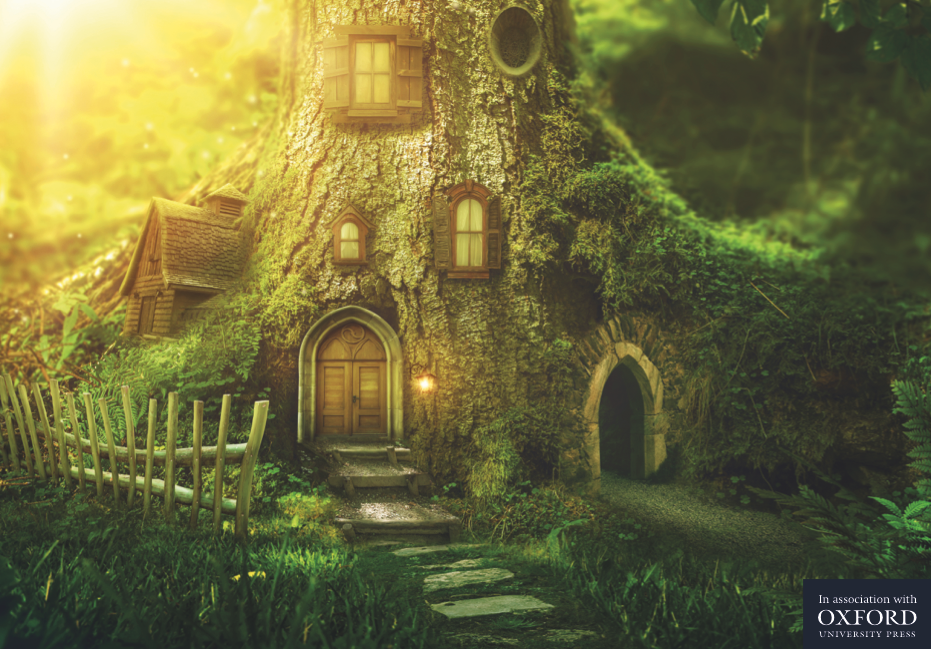 